Protokoll för halvtidsseminarium – granskning av avhandlingsförslag  Informationsteknologi		 HälsovetenskapDeltagare Extern granskare (disputerad senior forskare, ej verksam vid Högskolan i Skövde)11 I undantagsfall kan granskaren vara anställd vid Högskolan i Skövde, men måste i så fall vara verksam vid en annan institution för att undvika jäv.Avhandlingsförslag och presentation22 Granskningen bör omfatta, men inte begränsas till: Hittills uppnådda forskningsresultat; publicerat material och planerade manus; utkast till avhandlingens inledande delar; påbörjad analys; planering av återstående arbete; doktorandens presentation och förmåga att diskutera arbetet.* Syftet med seminariet är att ge doktoranden konstruktiva synpunkter på uppnådda resultat och rekommendationer om vad som återstår att göra så att forskarstudierna kan genomföras inom planerad tidsram.* Granskarens kommentarer skrivs under rubriken ”Sammanfattande kommentarer” eller bifogas i en separat bilaga.					fortsättning på nästa sida______________________________________________* Riktlinjer för examination inom utbildning på forskarnivåSammanfattande kommentarer33 Kommentarerna bör omfatta, men inte begränsas till: Hittills uppnådda forskningsresultat; publicerat material och planerade manus; utkast till avhandlingens inledande delar; påbörjad analys; planering av återstående arbete; doktorandens presentation och förmåga att diskutera arbetet.* Syftet med seminariet är att ge doktoranden konstruktiva synpunkter på uppnådda resultat och rekommendationer om vad som återstår att göra så att forskarstudierna kan genomföras inom planerad tidsram.* UnderskrifterBilagor Den externa granskaren fyller i blanketten, bifogar sina eventuella bilagor samt skriver under blanketten.Huvudhandledare och doktorand skriver under blanketten samt bifogar avhandlingsförslaget.Huvudhandledaren lämnar protokoll (blanketten) och samtliga bilagor till registrator för diarieföring.Registrator diarieför handlingarna och expedierar beslutet till följande:Berörd studierektor för utbildning på forskarnivåDoktorandHuvudhandledarephdstudies@his.se ______________________________________________* Riktlinjer för examination inom utbildning på forskarnivå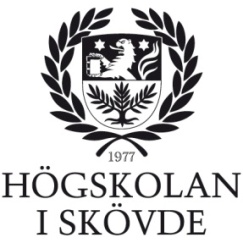 Dnr FS:      Sv 5:13Doktorandens namnAvhandlingens titelNärvarande handledare (samtliga)Närvarande handledare (samtliga)Ort och datumOrt och datumNamnAkademisk titelUniversitet, institution, avdelningUniversitet, institution, avdelningE-postE-postFinns det avgörande brister i arbetet? Ja	 NejFinns det avgörande brister i presentationen? Ja	 NejSka nytt halvtidsseminarium hållas? Ja	 NejOm ”Ja”, preliminärt datumOBS! Granskarens kommentarer kan bifogas separat – se rubrik Bilagor Extern granskareDoktorandHuvudhandledareRapporten/avhandlingsförslaget skall bifogas! JaSkriftliga sammanfattande kommentarer från granskaren bifogade Ja	 NejEventuellt övriga bilagor